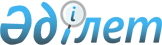 О внесении изменений и дополнений в решение городского маслихата от 22 декабря 2009 года № 27/239 "Об городском бюджете на 2010-2012 годы"Решение Актауского городского маслихата от 9 февраля 2010 года № 29/252. Зарегистрировано Управлением юстиции города Актау от 11 февраля 2010 года № 11-1-129

      В соответствии с пунктом 5 статьи 109 Бюджетного кодекса Республики Казахстан от 4 декабря 2008 года № 95-IV, подпунктом 1) пункта 1 статьи 6 Закона Республики Казахстан от 23 января 2001 года № 148 «О местном государственном управлении и самоуправления в Республике Казахстан» и решением областного маслихата от 6 февраля 2009 года № 22/259 «О внесении изменений и дополнений в решение областного маслихата от 10 декабря 2009 года № 21/252 «Об областном бюджете на 2010 - 2012 годы» (зарегистрировано в Реестре государственной регистрации нормативных правовых актов за № 2064 от 10 февраля 2010 года), городской маслихат РЕШИЛ:

        

1. Внести в решение городского маслихата от 22 декабря 2009 года № 27/239 «О городском бюджете на 2010 - 2012 годы» (зарегистрировано в Реестре государственной регистрации нормативных правовых актов за № 11-1-121, опубликовано в газете «Огни Мангистау» от 29 декабря 2009 года № 211) следующие изменения и дополнения:

      Утвердить городской бюджет на 2010 год, согласно приложению 1 в следующих объемах:1) доходы – 12 381 883 тысяч тенге, в том числе по:

      налоговым поступлениям – 7 213 611 тысяч тенге;

      неналоговым поступлениям – 566 668 тысяч тенге;

      поступлениям от продажи основного капитала – 491 756 тысяч тенге;

      поступлениям трансфертов – 4 109 848 тысяч тенге;

      2)затраты – 12 454 698 тысяч тенге;

      3) чистое бюджетное кредитование – 0 тенге, в том числе:

      бюджетные кредиты – 0 тенге;

      погашение бюджетных кредитов – 0 тенге;

      4) сальдо по операциям с финансовыми активами – 175 308 тысяч тенге, в том числе:

      приобретение финансовых активов – 175 308 тысяч тенге;

      поступления от продажи финансовых активов государства – 0 тенге;

      5) дефицит (профицит) бюджета – 248 123 тысяч тенге;

      6) финансирование дефицита (использование профицита) бюджета – 248 123 тысяч тенге, в том числе:

      поступление займов – 5 340 тысяч тенге;

      погашение займов – 48 975 тысяч тенге;

      используемые остатки бюджетных средств – 291 758 тысяч тенге.

      В пункте 2 в абзаце пятом цифру «7,3» заменить цифрой «11,4».

      Дополнить пунктами 3-1, 3-2, 3-3, 3-4, 3-5, 3-6, 3-7 следующего содержания:

      «3 - 1. Учесть, что в городском бюджете на 2010 год предусмотрены целевые текущие трансферты из республиканского бюджета в следующих размерах:

      17 545 тысяч тенге – на обеспечение материалами дошкольных организаций образования, организаций среднего образования по предмету «Самопознание»;

      11 800 тысяч тенге – на выплату государственной адресной социальной помощи и ежемесячного государственного пособия на детей до 18 лет в связи с ростом размера прожиточного минимума;

      21 85 тысяч тенге – на выплату единовременной материальной помощи участникам и инвалидам Великой отечественной войны к 65 - летию Победы в Великой отечественной войне;

      2 400 тысяч тенге – на обеспечение проезда участников и инвалидов Великой отечественной войны к 65 - летию Победы в Великой Отечественной войне;

      3 387 тысяч тенге – на содержание подразделений местных исполнительных органов в области ветеринарии;

      725 тысяч тенге – на проведение протиэпизоотических мероприятий».

      «3 - 2. Учесть, что в городском бюджете на 2010 год предусмотрены целевые трансферты из республиканского бюджета на реализацию Стратегии региональной занятости и переподготовки кадров в сумме 733 534 тысяч тенге.»

      «3 - 3. Учесть, что в городском бюджете на 2010 год предусмотрены:

      целевые текущие трансферты из республиканского бюджета для реализации мер социальной поддержки специалистов социальной сферы сельских населенных пунктов в сумме 753 тысяч тенге;

      бюджетные кредиты из республиканского бюджета для реализации мер социальной поддержки специалистов социальной сферы сельских населенных пунктов в сумме 5 340 тысяч тенге».

      «3 - 4. Учесть, что в городском бюджете на 2010 год предусмотрены целевые текущие трансферты из республиканского бюджета на реализацию Государственной программы развития образования в Республике Казахстан нa 2005 - 2010 годы в сумме 88 186 тысяч тенге, в том числе:

      32 776 тысяч тенге – на оснащение учебным оборудованием кабинетов физики, химии, биологии в государственных учреждениях основного среднего и общего среднего образования;

      55 410 тысяч тенге – на создание лингафонных и мультимедийных кабинетов в государственных учреждениях начального, основного среднего и общего среднего образования».

      «3 - 5. Учесть, что в городском бюджете на 2010 год предусмотрены целевые трансферты из республиканского бюджета на реализацию Государственной программы жилищного строительства в Республики Казахстан на 2008 - 2010 годы в сумме 780 433 тысяч тенге, в том числе:

      391 587 тысяч тенге – на строительство и (или) приобретение жилья государственного коммунального жилищного фонда;

      388 846 тысяч тенге – на развитие, обустройство и (или) приобретение инженерно-коммуникационной инфраструктуры».

      «3 - 6. Учесть, что в городском бюджете на 2010 год предусмотрены целевые трансферты на развитие из республиканского бюджета в сумме 2 450 000 тысяч тенге на реализацию местных инвестиционных проектов».

      «3 - 7. Учесть, что в городском бюджете на 2010 год предусмотрен возврат ранее выданного кредита на кредитование по «нулевой» ставке вознаграждения на строительство и (или) приобретение жилья в рамках реализации Государственной программы жилищного строительства в Республики Казахстан на 2008 - 2010 годы в сумме 48 975 тысяч тенге».

      В пункте 7 приложение 4 изложить в новой редакции, согласно

приложению 2 к настоящему решению.

       

2. Настоящее решение вводится в действие с 1 января 2010 года.      Председатель сессии                           А. Ванов      Секретарь городского маслихата                 Ж. Матаев

Приложение 1

к решению городского маслихата

от 9 февраля 2010 года № 29/252 Бюджет города Актау на 2010 год

Приложение 2

к решению городского маслихата

от 9 февраля 2010 года № 29/252 ПЕРЕЧЕНЬ БЮДЖЕТНЫХ ПРОГРАММ РАЗВИТИЯ ГОРОДСКОГО БЮДЖЕТА НА 2010 ГОД С РАЗДЕЛЕНИЕМ НА БЮДЖЕТНЫЕ ПРОГРАММЫ, НАПРАВЛЕННЫЕ НА РЕАЛИЗАЦИЮ БЮДЖЕТНЫХ ИНВЕСТИЦИОННЫХ ПРОЕКТОВ (ПРОГРАММ)
					© 2012. РГП на ПХВ «Институт законодательства и правовой информации Республики Казахстан» Министерства юстиции Республики Казахстан
				кате- гориякласспод- классНаименованиеСумма тыс. тенге1 . ДОХОДЫ12 381 8831Налоговые поступления7 213 61101Подоходный налог1 566 0952Индивидуальный подоходный налог1 566 09503Социальный налог1 065 0371Социальный налог1 065 03704Hалоги на собственность3 619 1881Hалоги на имущество2 191 4243Земельный налог1 060 9034Hалог на транспортные средства366 7815Единый земельный налог8005Внутренние налоги на товары, работы и услуги532 5502Акцизы35 0583Поступления за использование природных и других ресурсов271 6994Сборы за ведение предпринимательской и профессиональной деятельности176 4505Налог на игорный бизнес49 34307Прочие налоги181Прочие налоги1808Обязательные платежи, взимаемые за совершение юридически значимых действий и (или) выдачу документов уполномоченными на то государственными органами или должностными лицами430 7231Государственная пошлина430 7232Неналоговые поступления566 66801Доходы от государственной собственности32 0951Поступления части чистого дохода государственных предприятий13 7355Доходы от аренды  имущества, находящегося в государственной собственности18 36002Поступления от реализации товаров (работ, услуг) государственными учреждениями, финансируемыми из государственного бюджета3 7321Поступления от реализации товаров (работ, услуг) государственными учреждениями, финансируемыми из государственного бюджета3 73203Поступления денег от проведения государственных закупок, организуемых государственными учреждениями, финансируемыми из государственного бюджета101Поступления денег от проведения государственных закупок, организуемых государственными учреждениями, финансируемыми из государственного бюджета1004Штрафы, пеня, санкции, взыскания, налагаемые государственными учреждениями, финансируемыми из государственного бюджета, а также содержащимися и финансируемыми из бюджета (сметы расходов) Национального Банка Республики Казахстан272 7781Штрафы, пеня, санкции, взыскания, налагаемые государственными учреждениями, финансируемыми из государственного бюджета, а также содержащимися и финансируемыми из бюджета (сметы расходов) Национального Банка Республики Казахстан, за исключением поступлений от предприятий нефтяного сектора272 77806Прочие неналоговые поступления258 0531Прочие неналоговые поступления258 0533Поступления от продажи основного капитала491 75601Продажа государственного имущества, закрепленного за государственными учреждениями258 1911Продажа государственного имущества, закрепленного за государственными учреждениями258 19103Продажа земли и нематериальных активов233 5651Продажа земли198 9752Продажа нематериальных активов34 5904Поступления трансфертов4 109 84802Трансферты из вышестоящих органов государственного управления4 109 8482Трансферты из областного бюджета4 109 848Функ-цио- наль-ная груп-паАдми- нист- ратор бюджет-ных прог- раммПрограммаНаименованиеСумма тыс. тенге2. ЗАТРАТЫ12 454 69801Государственные услуги общего характера173 018112Аппарат маслихата города16 662001Услуги по обеспечению деятельности маслихата района (города областного значения)16 282004Материально-техническое оснащение государственных органов380122Аппарат акима города94 939001Услуги по обеспечению деятельности акима района ( города областного значения)94 119004Материально-техническое оснащение государственных органов820123Аппарат акима села Умирзак11 335001Услуги по обеспечению деятельности акима района в городе, города районного значения, поселка, аула (села), аульного (сельского) округа10 955023Материально-техническое оснащение государственных органов380452Отдел финансов34 219001Услуги по реализации государственной политики в области исполнения и контроля за исполнением  бюджета района и управления коммунальной собственностью района (города областного значения)19 570004Организация работы по выдаче разовых талонов и обеспечение полноты сбора сумм от реализации разовых талонов13 220011Учет, хранение, оценка и реализация имущества, поступившего в коммунальную собственность1 049019Материально-техническое оснащение государственных органов380453Отдел экономики и бюджетного планирования15 863001Услуги по реализации государственной политики в области формирования и развития экономической политики, системы государственного планирования и управления района (города областного значения)15 438005Материально-техническое оснащение государственных органов42502Оборона9 024122Аппарат акима города9 024005Мероприятия в рамках исполнения всеобщей воинской обязанности9 02403Общественный порядок, безопасность, правовая, судебная, уголовно-исполнительная деятельность55 335458Отдел жилищно-коммунального хозяйства, пассажирского транспорта и автомобильных дорог55 335021Обеспечение безопасности дорожного движения в населенных пунктах55 33504Образование5 157 492464Отдел образования4 793 206001Услуги по реализации государственной политики на местном уровне в области образования24 272003Общеобразовательное обучение2 952 082005Приобретение и доставка учебников, учебно-методических комплексов для государственных учреждений образования района (города областного значения)29 191006Дополнительное образование для детей196 233007Проведение школьных олимпиад, внешкольных мероприятий и конкурсов районного (городского) масштаба12 579009Обеспечение деятельности организаций дошкольного воспитания и обучения1 107 551011Капитальный, текущий ремонт объектов образования в рамках реализации стратегии региональной занятости и переподготовки кадров470 918013Материально-техническое оснащение государственных органов380467Отдел строительства364 286037Строительство и реконструкция объектов образования364 28606Социальная помощь и социальное обеспечение587 961123Аппарат акима села Умирзак389003Оказание социальной помощи нуждающимся гражданам на дому389451Отдел занятости и социальных программ557 218001Услуги по реализации государственной политики на местном уровне в области обеспечения занятости социальных программ для населения45 844002Программа занятости86 261005Государственная адресная социальная помощь18 870006Жилищная помощь8 573007Социальная помощь отдельным категориям нуждающихся граждан по решениям местных представительных органов252 767010Материальное обеспечение детей-инвалидов, воспитывающихся и обучающихся на дому3 985011Оплата услуг по зачислению, выплате и доставке пособий и других социальных выплат1 538013Социальная адаптация лиц, не имеющих определенного места жительства20 712014Оказание социальной помощи нуждающимся гражданам на дому55 826016Государственные пособия на детей до 18 лет8 079017Обеспечение нуждающихся инвалидов обязательными гигиеническими средствами и предоставление услуг специалистами жестового языка, индивидуальными помощниками в соответствии с индивидуальной программой реабилитации инвалида15 505019Обеспечение проезда участникам и инвалидам Великой Отечественной войны к 65-летию Победы в Великой Отечественной войне2 400020Выплата единовременной материальной помощи участникам и инвалидам Великой Отечественной войны к 65-летию Победы в Великой Отечественной войне36 478022Материально-техническое оснащение государственных органов380464Отдел образования30 354008Социальная поддержка обучающихся и воспитанников организаций образования очной формы обучения в виде льготного проезда на общественном транспорте (кроме такси) по решению местных представительных органов30 35407Жилищно-коммунальное хозяйство4 712 125123Аппарат акима села Умирзак22 438008Освещение улиц населенных пунктов4 567009Обеспечение санитарии населенных пунктов10 073011Благоустройство и озеленение населенных пунктов7 798467Отдел строительства3 320 289003Строительство и (или) приобретение жилья государственного коммунального жилищного фонда391 587004Развитие, обустройство и (или) приобретение инженерно-коммуникационной инфраструктуры2 182 846005Развитие коммунального хозяйства210 404006Развитие системы водоснабжения78 466031Развитие инженерно-коммуникационной инфраструктуры и благоустройство населенных пунктов в рамках реализации стратегии региональной занятости и переподготовки кадров456 986458Отдел жилищно-коммунального хозяйства, пассажирского транспорта и автомобильных дорог1 369 398015Освещение улиц в населенных пунктах125 210016Обеспечение санитарии населенных пунктов330 893017Содержание мест захоронений и захоронение безродных9 605018Благоустройство и озеленение населенных пунктов667 697026Организация эксплуатации тепловых сетей, находящихся в коммунальной собственности районов (городов областного значения)23 275030Ремонт инженерно-коммуникационной инфраструктуры и благоустройство населенных пунктов в рамках реализации cтратегии региональной занятости и переподготовки кадров212 71808Культура, спорт, туризм и информационное пространство229 759455Отдел культуры и развития языков194 401001Услуги по реализации государственной политики на местном уровне в области развития языков и культуры9 218003Поддержка культурно-досуговой работы159 087006Функционирование районных (городских) библиотек25 716011Материально-техническое оснащение государственных органов380456Отдел внутренней политики16 963001Услуги по реализации государственной политики на местном уровне в области информации, укрепления государственности и формирования социального оптимизма граждан10 480003Реализация региональных программ в сфере молодежной политики1 981005Услуги по проведению государственной информационной политики через телерадиовещание4 122007Материально-техническое оснащение государственных органов380465Отдел физической культуры и спорта18 395001Услуги по реализации государственной политики на местном уровне  в сфере физической культуры и спорта7 019006Проведение спортивных соревнований на районном (города областного значения) уровне7 078007Подготовка и участие членов  сборных команд района (города областного значения) по различным видам спорта на областных спортивных соревнованиях3 918008Материально-техническое оснащение государственных органов38009Топливно-энергетический комплекс и недропользование750 000467Отдел строительства750 000009Развитие теплоэнергетической системы750 00010Сельское, водное, лесное, рыбное хозяйство, особо охраняемые природные территории, охрана окружающей среды и животного мира, земельные отношения28 549123Аппарат акима села Умирзак3 000019Финансирование социальных проектов в поселках, аулах (селах), аульных (сельских) округах в рамках реализации стратегии региональной занятости и переподготовки кадров3 000453Отдел экономики и бюджетного планирования6 093006Бюджетные кредиты для реализации мер социальной поддержки специалистов социальной сферы сельских населенных пунктов5 340099Реализация мер социальной поддержки специалистов социальной сферы сельских населенных пунктов за счет целевого трансферта из республиканского бюджета753463Отдел земельных отношений18 731001Услуги по реализации государственной политики в области регулирования земельных отношений на территории района (города областного значения)18 351008Материально-техническое оснащение государственных органов380454Отдел предпринимательства и сельского хозяйства725010Проведение протиэпизоотических мероприятий72511Промышленность, архитектурная, градостроительная и строительная деятельность30 526467Отдел строительства13 862001Услуги по реализации государственной политики на местном уровне в области строительства13 482018Материально-техническое оснащение государственных органов380468Отдел архитектуры и градостроительства16 664001Услуги по реализации государственной политики  в области  архитектуры и градостроительства на местном уровне13 679003Разработка комплексных схем градостроительного развития и генеральных планов населенных пунктов2 605005Материально-техническое оснащение государственных органов38012Транспорт и коммуникации590 269458Отдел жилищно-коммунального хозяйства, пассажирского транспорта и автомобильных дорог 590 269008Ремонт и содержание автомобильных дорог районного значения, улиц городов и населенных пунктов в рамках реализации стратегии региональной занятости и переподготовки кадров64 500009Строительство и реконструкция автомобильных дорог районного значения, улиц городов и населенных пунктов в рамках реализации стратегии региональной занятости и переподготовки кадров412 769023Обеспечение функционирования автомобильных дорог113 00013Прочие126 146454Отдел предпринимательства и сельского хозяйства77 085001Услуги по реализации государственной политики на местном уровне в области развития предпринимательства, промышленности и сельского хозяйства16 353006Поддержка предпринимательской деятельности60 352008Материально-техническое оснащение государственных органов380452Отдел финансов25 506012Резерв местного исполнительного органа района (города областного значения)25 506458Отдел жилищно-коммунального хозяйства, пассажирского транспорта и автомобильных дорог23 555001Услуги по реализации государственной политики на местном уровне в области жилищно-коммунального хозяйства, пассажирского транспорта и автомобильных дорог23 175014Материально-техническое оснащение государственных органов38015Трансферты4 494452Отдел финансов4 494006Возврат неиспользованных (недоиспользованных) целевых трансфертов4 4943. ЧИСТОЕ БЮДЖЕТНОЕ КРЕДИТОВАНИЕ0Бюджетные кредиты0Погашение бюджетных кредитов04. САЛЬДО ПО ОПЕРАЦИЯМ С ФИНАНСОВЫМИ АКТИВАМИ175 308Приобретение финансовых активов175 30813Прочие175 308452Отдел финансов175 308014Формирование или увеличение уставного капитала юридических лиц175 308Поступления от продажи финансовых активов государства05.  ДЕФИЦИТ (ПРОФИЦИТ) БЮДЖЕТА-248 1236. ФИНАНСИРОВАНИЕ ДЕФИЦИТА (ИСПОЛЬЗОВАНИЕ ПРОФИЦИТА) БЮДЖЕТА248 123Поступление займов5 340Погашение займов48 975Используемые остатки бюджетных средств291 758Функ- цио- наль- ная группаАдми- нистра-тор бюджет-ных прог- раммПрог- раммаНаименованиеИнвестиционные проекты
04Образование467Отдел строительства037Строительство и реконструкция объектов образования07Жилищно-коммунальное хозяйство467Отдел строительства003Строительство и (или) приобретение жилья государственного коммунального жилищного фонда004Развитие, обустройство и (или) приобретение инженерно- коммуникационной инфраструктуры005Развитие объектов коммунального хозяйства006Развитие системы водоснабжения031Развитие инженерно-коммуникационной инфраструктуры и благоустройство населенных пунктов в рамках реализации стратегии региональной занятости и переподготовки кадров09Топливно-энергетический комплекс и недропользование467Отдел строительства009Развитие теплоэнергетической системы12Транспорт и коммуникации458Отдел жилищно-коммунального хозяйства, пассажирского транспорта и автомобильных дорог009Строительство и реконструкция автомобильных дорог районного значения, улиц городов и населенных пунктов в рамках реализации стратегии региональной занятости и переподготовки кадровИнвестиционные программы
13Прочие452Отдел финансов014Формирование или увеличение уставного капитала юридических лиц